4路3G-SDI输出板卡out-SDI04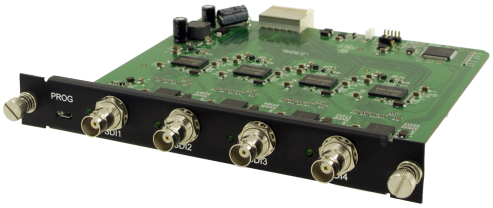 产品描述：out-SDI044路SDI信号输出，配合数字高清混插矩阵主机使用，实现信号的切换和分配。具有低成本、远距离、高性能的数字高清图像传输能力，支持1920×1200@60Hz的数字高清图像传输。将模拟视频信号及数字高清信号转换成SDI信号进行传输。在使用和扩展方面更加灵活方便。产品特征：◆ 4路BNC母接口输出；◆ 支持SD-SDI、HD-SDI及3G-SDI音视频模式；◆ 支持协议SMPTE 425M， SMPTE 424M，SMPTE 292M， SMPTE 259M-C，  DVB-ASI；◆ 最大支持分辨率：HDTV：1920x1080P@60_36bit。技术参数：技术规格           SDI输出板卡SDI音视频输入部分支持的协议SMPTE 425M， SMPTE 424M，SMPTE 292M，  SMPTE 259M-C，  DVB-ASI像素带宽2.970Gb/s，2.970/1.001 Gb/s，1.485Gb/s，1.485/1.001Gb/s，  270Mb/s2.970Gb/s，2.970/1.001 Gb/s，1.485Gb/s，1.485/1.001Gb/s，  270Mb/s支持输入分辨率720x480i@60；720x576i@60；720x480P@60；720x576P@60； 1280x720P@60；1920x1080i@60；1920x1080P@25 1920x1080P@60最大支持分辨率HDTV：1920X1080@60HDMI内部音视频输出支持的协议支持HDMI1.3的标准，HDCP1.3协议，DVI1.0协议。  像素带宽165MHz，全数字接口带宽2.25Gbps（总共6.75bps ，RGB每种颜色2.25 Gbps/per lane）最大支持分辨率HDTV：1920X1080@60支持内部输出分辨率800 x 600@60Hz；1024x768@60Hz；1280x720@60Hz；1280x1024@60Hz；1366x768@60Hz；1400x1050@60Hz；1440x900@60Hz；1680x1050@60Hz；1600x1200@60Hz；1920x1080@60Hz；1920x1200@60Hz输入EDID使用系统默认的EDID 其它产品重量约0.28AG最大功耗12W